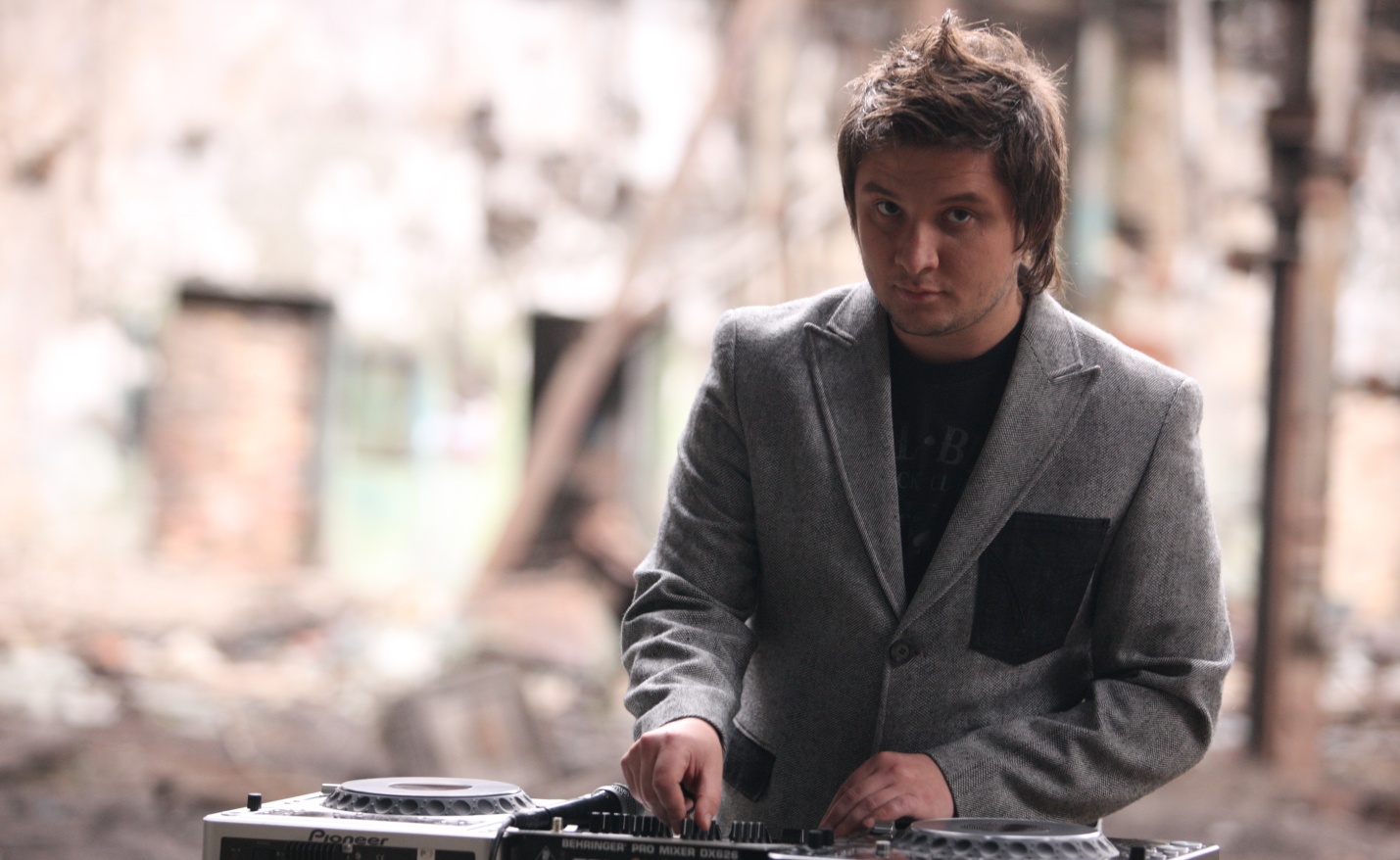 Продюсер, композитор, педагог по эстрадному вокалу, диджей. Обладатель "Золотого граммофона", финалист конкурса "Новая волна" в Юрмале.Номинант премии «золотой носорог» за лучшую музыку к сериалу «грязная работа» (НТВ). Опыт работы на профессиональной сцене более 16ти лет. Педагогический стаж 8 лет.Образование:музыкальная школа по классу фортепианоМПГУ им. В. И. Ленина, эстрадное отделение музыкального факультета. Преподаватель Л. В. Львова.Государственный Музыкальный Колледж Эстрадного и Джазового Искусства, курс звукорежиссуры.Профессиональные навыки и творческие достижения:http://www.youtube.com/watch?v=TSMp_MOPpr8&feature=player_detailpage#t=272Начал карьеру композитора и солиста  в составе популярной в 90е группы "2х2". www.2vs2.pdj.ru .("Шум дождя""Опустевший бульвар") .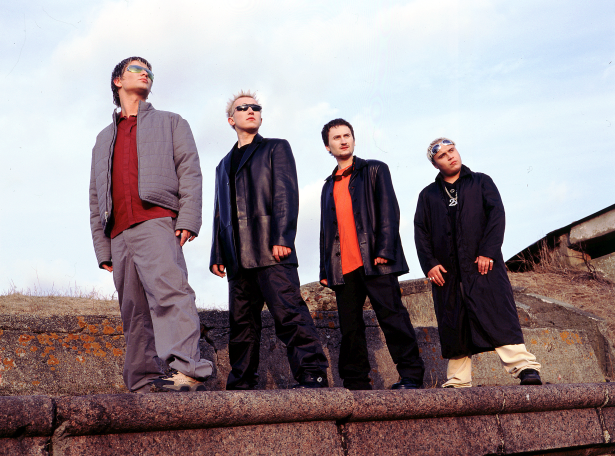 http://www.youtube.com/watch?v=fhftSuJFJbEШум дождяhttps://youtu.be/BVBPZTLa2NoТолько тыhttps://youtu.be/Tyx-_HJuB6Q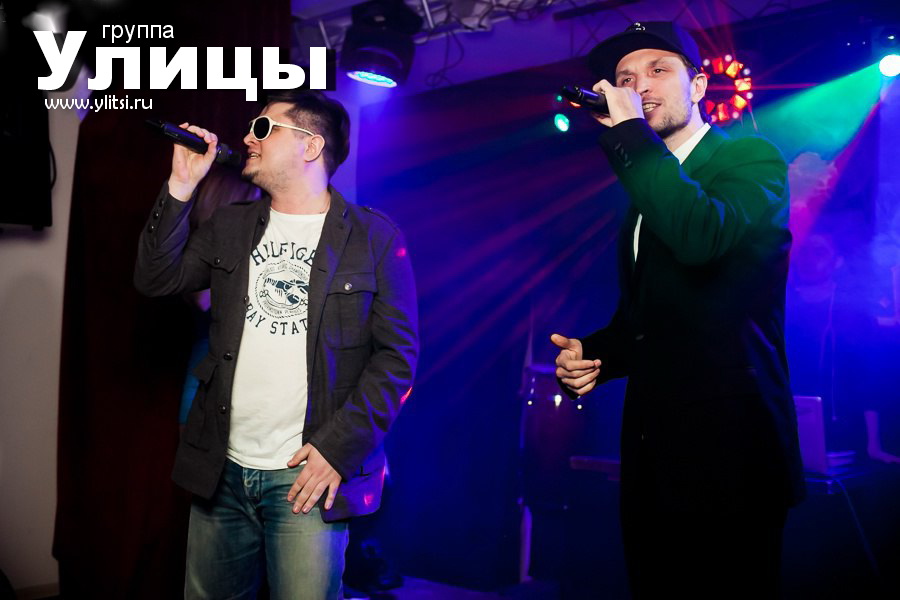  www.Ylitsi.ru Верю, надеюсь, люблю" https://youtu.be/ekZOpe-NVcAЗеленые глаза" https://youtu.be/jA9DL7Q5a14 Два друга   https://youtu.be/T0ZEQbL0-ncАнгелы https://youtu.be/nd3wBnlnNpI www.p https://itunes.apple.com/ru/album/russkij-narodnyj-haos/id1054540567romodj.com/ruclubbborisov 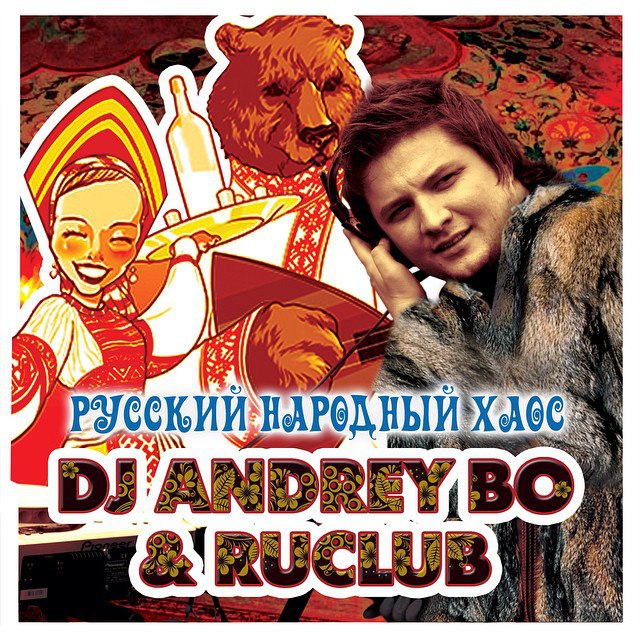 Музыка для киноКомпозитор Художественных фильмов  "Невеста на заказ" и "Малахольная",а так же сериал "Грязная работя", можно увидеть на центральных телеканалах России и СНГ.(НТВ... 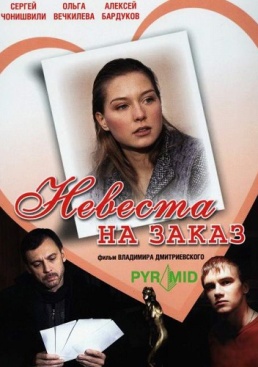 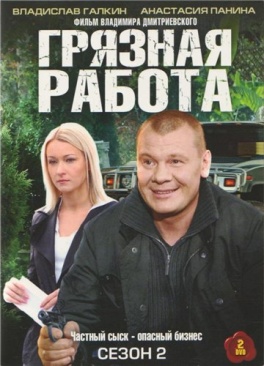 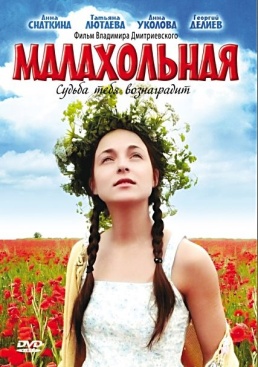 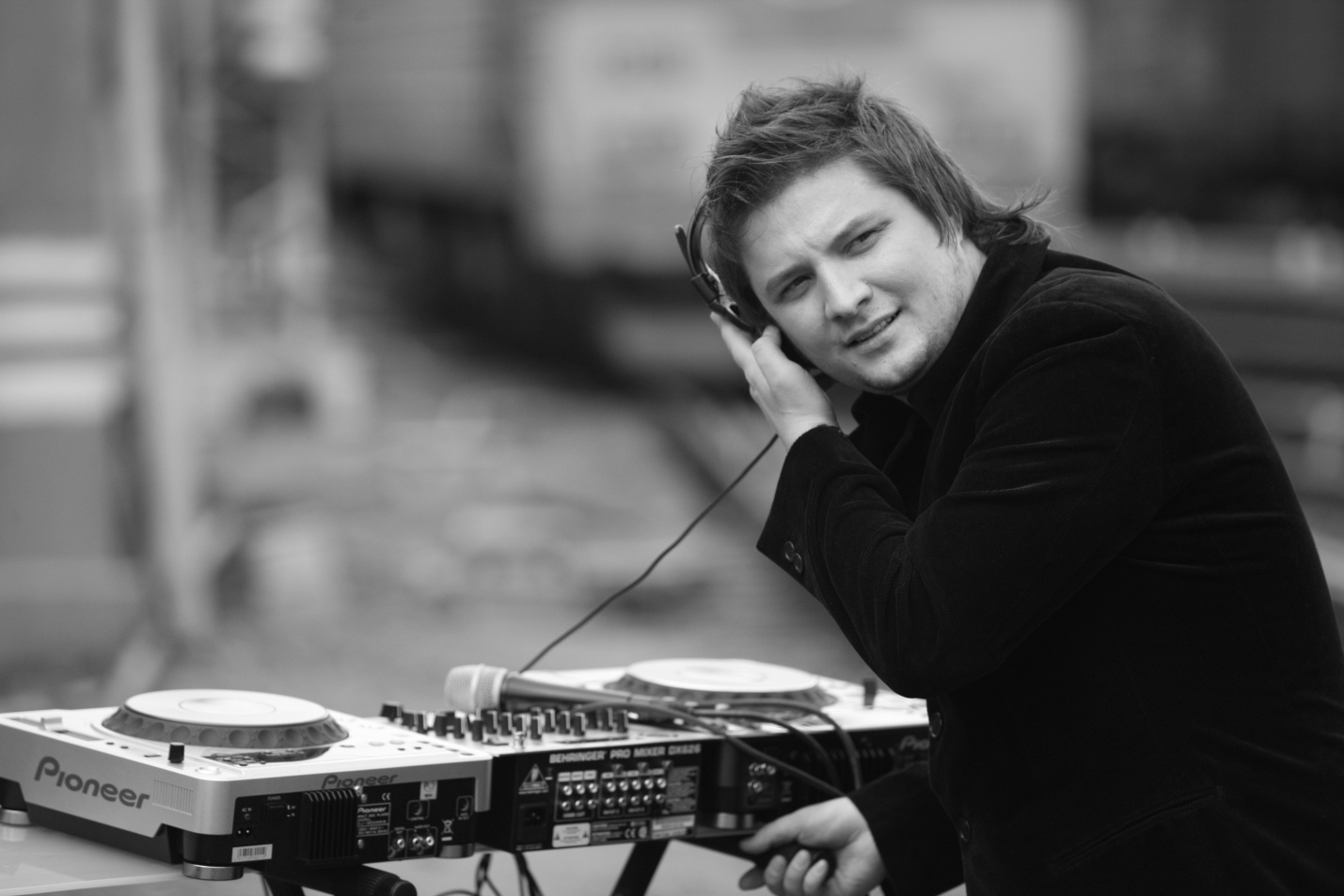 www.promodj.com/ylitsiМиксыDeep in the night http://pdj.cc/fi0MQGet Funky http://pdj.cc/f7uZdOcean Breeze http://pdj.cc/f7lucC уважением,                Андрей Борисов